Nom : ItalieChef d’état : Sergio MattarellaMonnaie : euroHabitant : 60,36 millionsCapitale : RomeLangue officielle : ItalienSuperficie : 301,253 km²Spécialité : pizza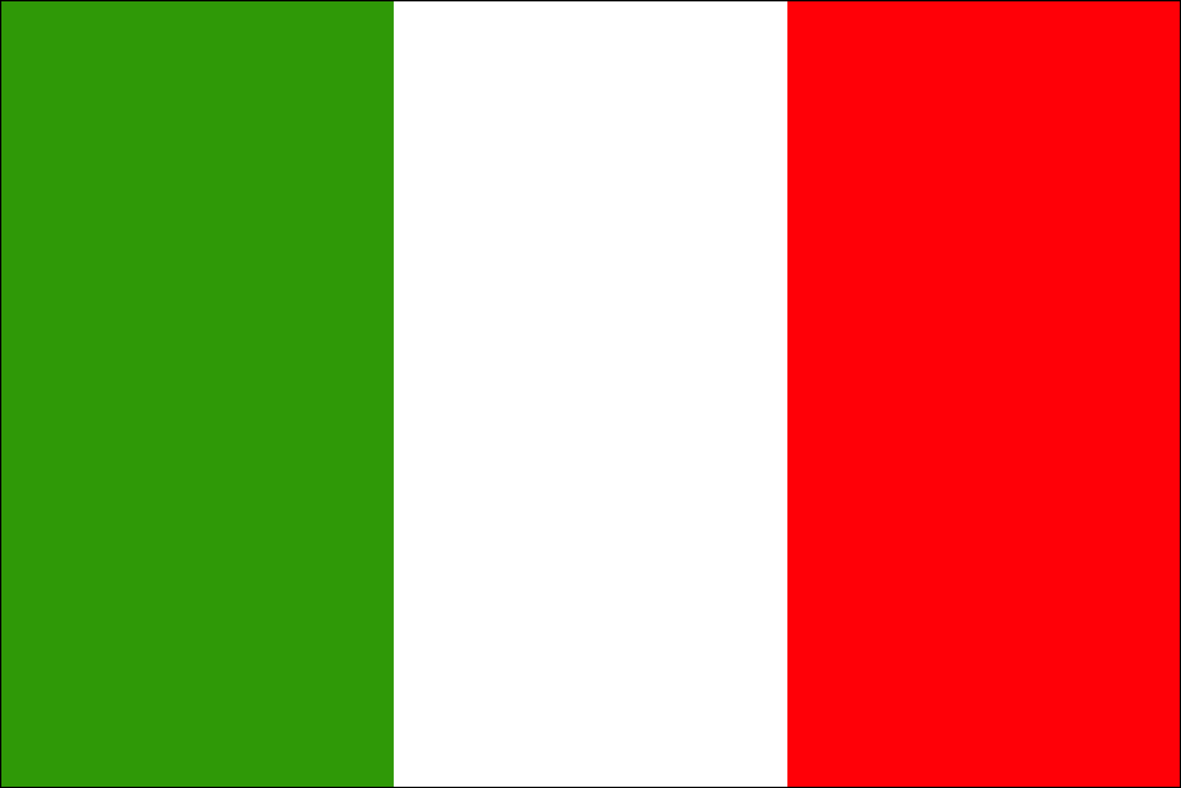 